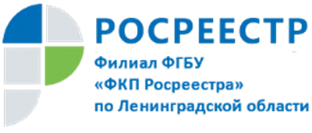 Где получить невостребованные документы?Готовые для выдачи документы 30 дней хранятся в пункте приема-выдачи документов МФЦ Ленинградской области по месту обращения. В случае, если заявитель не смог получить их в срок, документы как невостребованные направляются из всех офисов МФЦ в офис Кадастровой палаты, расположенный по адресу: г. Санкт-Петербург, ул. Чапаева, д. 15, к. 2, лит. Б для дальнейшего хранения и выдачи.Для получения невостребованных документов в офисе Кадастровой палаты по Ленинградской области заявителю необходимо предоставить заявление лично, предъявив документ удостоверяющий личность, или через представителя по доверенности.Кроме того, заявление можно направить почтовым отправлением по адресу: г. Санкт-Петербург, ул. Чапаева, д. 15, к. 2, лит. Б, либо на адрес электронной почты mo1@47.kadastr.ru .Дополнительную информацию о месте хранения документов, способах и сроках их доставки можете получить по телефону 8 (812)-630-40-43.Кадастровая палата по Ленинградской области рекомендует заявителям получать документы в установленные законом сроки.Кристина Чигоева, Специалист по связямс общественностью+7(812) 630-40-41, доб. 2028E-mail: press@47.kadastr.ru https://www.kadastr.ru/ Вконтакте: https://vk.com/47rosreestr Twitter: https://twitter.com/fkprf47Facebook: https://www.facebook.com/fkprr47/Instagram: kadastr_47 